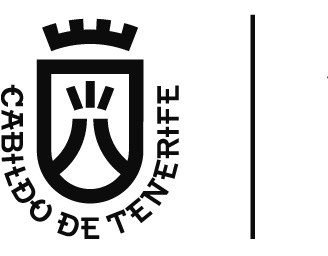 Área de PresidenciaServicio Administrativo de Sector Público InsularPRESUPUESTO GENERAL DEL CABILDO INSULAR DE TENERIFE
PROGRAMA DE ACTUACIÓN, INVERSIONES Y FINANCIACIÓN2019ENTIDAD: CASINO DE SANTA CRUZ, S.A.2019MEMORIA DE OBJETIVOS A REALIZAR DURANTE EL EJERCICIO 2019MEMORIA DE OBJETIVOS A REALIZAR DURANTE EL EJERCICIO 2019A pesar de la recuperación económica iniciada en 2014 y del crecimiento económico en el periodo 2015 - 2018, la elaboración del presupuesto para 2019 seguirá condicionada por la crisis económica que comenzó a finales de 2007, y que ha supuesto una caída de los ingresos en los Casinos Canarios del 51,30% desde enero 2007 hasta la fecha actual y que en los Casinos de Tenerife representó una variación negativa del 42,1%.El Plan de Saneamiento aprobado por los Consejos de Administración en noviembre de 2011, establecía las medidas necesarias para corregir el desequilibrio económico existente en cada una de las tres sociedades, consiguiéndose en el año 2014 mediante la adecuación de los recursos a los ingresos actuales.Detallamos a continuación un análisis comparativo de la evolución de los gastos de explotación de los Casinos de Tenerife, en el periodo 2007-2018 y presupuesto 2019.Los gastos de explotación fijos presupuestados para 2019 del Grupo Casinos representan una cifra de 7.331,21 miles de euros, en relación con los 13.315,83 miles de euros registrados en 2007, lo que supone una disminución del 44,94% para dicho periodo. EL importe presupuestado para el año 2019 representa un incremento del 0,91% en relación con 2018.Los ingresos de explotación del Grupo Casinos para 2019 crecen en relación con el 2018 un 3,1%. Este incremento presupuestado vendrá dado, principalmente, por la mayor recaudación de máquinas en un 3,2%. El resultado contable estimado del grupo para 2018 y 2019 es un beneficio de 2.365,70 miles de euros y 2.636,62 miles de euros, respectivamente.El presupuesto del Casino de Santa Cruz, S.A., para 2019 viene caracterizado por los siguientes hechos:Crecimiento moderado en los ingresos de explotación.	Los ingresos presupuestados para 2019 representan un incremento del 3,4% en 	relación con el estimado para 2018. Este incremento viene motivado por las 	siguientes circunstancias:Los ingresos por mesas de juego para 2019 aumentan un 2,0% como consecuencia del aumento del dinero cambiado por visitantes, el número de visitantes y el porcentaje de ganancia se mantiene en cifras similares al año 2018.La recaudación de máquinas estimada para 2018 es de 1.061,07 miles de euros lo que representa un incremento del 25,4% en relación con el año 2017. El importe estimado para 2019 representa un crecimiento del 5% sobre la cifra estimada para 2018.Los gastos de explotación.	El importe presupuestado para 2019 representa un aumento del 0,7% sobre la cifra estimada para el 2018. En el período 2007-2018, la reducción de los gastos de explotación es del 45,4%, destacando la reducción en el coste de personal, cuyo importe presupuestado para 2019 es inferior al registrado en 2007.Inversiones	Se detallan a continuación las inversiones previstas para 2019.Resultados La consecución de los objetivos previstos nos permitirá obtener los siguientes resultados para el año 2019:A pesar de la recuperación económica iniciada en 2014 y del crecimiento económico en el periodo 2015 - 2018, la elaboración del presupuesto para 2019 seguirá condicionada por la crisis económica que comenzó a finales de 2007, y que ha supuesto una caída de los ingresos en los Casinos Canarios del 51,30% desde enero 2007 hasta la fecha actual y que en los Casinos de Tenerife representó una variación negativa del 42,1%.El Plan de Saneamiento aprobado por los Consejos de Administración en noviembre de 2011, establecía las medidas necesarias para corregir el desequilibrio económico existente en cada una de las tres sociedades, consiguiéndose en el año 2014 mediante la adecuación de los recursos a los ingresos actuales.Detallamos a continuación un análisis comparativo de la evolución de los gastos de explotación de los Casinos de Tenerife, en el periodo 2007-2018 y presupuesto 2019.Los gastos de explotación fijos presupuestados para 2019 del Grupo Casinos representan una cifra de 7.331,21 miles de euros, en relación con los 13.315,83 miles de euros registrados en 2007, lo que supone una disminución del 44,94% para dicho periodo. EL importe presupuestado para el año 2019 representa un incremento del 0,91% en relación con 2018.Los ingresos de explotación del Grupo Casinos para 2019 crecen en relación con el 2018 un 3,1%. Este incremento presupuestado vendrá dado, principalmente, por la mayor recaudación de máquinas en un 3,2%. El resultado contable estimado del grupo para 2018 y 2019 es un beneficio de 2.365,70 miles de euros y 2.636,62 miles de euros, respectivamente.El presupuesto del Casino de Santa Cruz, S.A., para 2019 viene caracterizado por los siguientes hechos:Crecimiento moderado en los ingresos de explotación.	Los ingresos presupuestados para 2019 representan un incremento del 3,4% en 	relación con el estimado para 2018. Este incremento viene motivado por las 	siguientes circunstancias:Los ingresos por mesas de juego para 2019 aumentan un 2,0% como consecuencia del aumento del dinero cambiado por visitantes, el número de visitantes y el porcentaje de ganancia se mantiene en cifras similares al año 2018.La recaudación de máquinas estimada para 2018 es de 1.061,07 miles de euros lo que representa un incremento del 25,4% en relación con el año 2017. El importe estimado para 2019 representa un crecimiento del 5% sobre la cifra estimada para 2018.Los gastos de explotación.	El importe presupuestado para 2019 representa un aumento del 0,7% sobre la cifra estimada para el 2018. En el período 2007-2018, la reducción de los gastos de explotación es del 45,4%, destacando la reducción en el coste de personal, cuyo importe presupuestado para 2019 es inferior al registrado en 2007.Inversiones	Se detallan a continuación las inversiones previstas para 2019.Resultados La consecución de los objetivos previstos nos permitirá obtener los siguientes resultados para el año 2019: